   POLICÍA DE INVESTIGACIONES DE CHILE     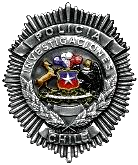           Jefatura Nacional de Bienestar                     y Calidad de Vida CONTRATO ARRIENDO CENTROS RECREACIONALES  					En Santiago a … días del mes de ………………  del año 20.., entre la JEFATURA NACIONAL DE BIENESTAR Y CALIDAD DE VIDA DE LA POLICÍA DE INVESTIGACIONES DE CHILE, representada por el Prefecto Leopoldo BASCUÑAN GÓMEZ, en  su    calidad    de   JEFE 	NACIONAL 	DE 	BIENESTAR 	Y CALIDAD DE 	VIDA 	DE 	LA 	POLICÍA 	DE INVESTIGACIONES DE CHILE, en adelante  “Jenabien” o “el arrendador” y nombre funcionario……………………………………..………………… ……………………………………, Run………………………. cargo………………….., Unidad …………….. o (R), celular Nº ………………… correo electrónico ………………………., IBM Nº……………… quien en adelante se denominará “socio” o “contratante”, han convenido el siguiente contrato de arriendo de dependencias de la Jefatura Nacional de Bienestar y Calidad de Vida, sujeto a cláusulas y condiciones que se expresan a continuación: PRIMERO: La Jefatura Nacional de Bienestar y Calidad de Vida ha implementado un sistema de reserva en línea, de manera que el socio pueda acceder al arriendo de cabañas o habitaciones de los Centros Recreacionales correspondientes, de forma inmediata, transparente y con igualdad de oportunidades, ingresando con su clave a la página www.jebien.cl.  Luego de realizada la reserva, Jenabien enviará correo electrónico,  remitiendo este contrato, que el socio deberá completar y devolver firmado, en el plazo de 48 horas, al correo reservas.jenabien@investigaciones.cl quedando de este modo, confirmada la cabaña o dependencia. Si no lo hiciere dentro de este plazo (48 horas), se entenderá que renunció a la reserva y Jenabien podrá reasignar las dependencias. SEGUNDO: Por el presente contrato, las partes acuerdan que Jenabien arrienda al socio, la cabaña, departamento o habitación Nº ……, N° de Reserva………….,para  …… personas, del Centro Recreacional …………………………………, por ………. días, por un valor total de $ ……………………., siendo su ingreso el día …………… desde las 15:00 horas y su retiro el día ……….……, a las 12:00 horas. El socio deberá entregar al momento de llegar a las dependencias arrendadas, listado de las personas que lo acompañarán. (nombre, run, edad, parentesco).  TERCERO: Por el presente instrumento, el socio AUTORIZA expresa e irrevocablemente a la Jefatura Nacional de Bienestar y Calidad de Vida, a descontar a través de su planilla de pago de remuneraciones, hasta en 4 cuotas, el valor total del arriendo, de los consumos extras, y/o los daños que por su estadía, se hayan ocasionado en las dependencias, mobiliario o vajilla y las multas, si las hubieren, de acuerdo a lo señalado en la CLÁUSULA CUARTA. CUARTO: El socio podrá desistirse del arriendo, mediante documento firmado y enviado al correo reservas.jenabien@investigaciones.cl hasta 15 días corridos,  antes de la fecha de ingreso al Recinto, caso en el cual se le aplicará como única multa, un 10% del valor total del arriendo. Si el socio decidiera anular (mediante correo electrónico) el arriendo en el plazo de 3 a 14 días corridos, antes de la fecha de ingreso al Recinto, se le cobrará multa del 50% del valor total del arriendo. En el caso de anulación de la reserva por parte del socio, dentro del plazo de 1 a 2 días corridos, antes de la fecha de ingreso al Centro Recreacional o simplemente éste no llegará a ocupar las dependencias, o se retira antes de la fecha de término, se cobrará el valor total del arriendo, definido en la CLÁUSULA SEGUNDA. QUINTO: El socio pagará al final de su periodo, en el mismo Centro Recreacional, el valor total del arriendo y consumos realizados durante su estadía, mediante alguna de las siguientes formas: Mediante tarjeta de débito. (No se recibe efectivo). Mediante descuento por planilla hasta en 4 cuotas. Mediante Transferencia Electrónica a la cuenta corriente N° 9261192, Banco Estado, Jefatura de 	Bienestar, 	RUN 	N° 	60.506.011-0, 	correo 	electrónico descuentos.jenabien@investigaciones.cl,  SEXTO: Será responsabilidad del socio, cuidar, mantener y entregar la cabaña y loza limpia; no sobrepasar la cantidad de personas que tienen asignadas las cabañas o habitaciones; deberá velar por el adecuado comportamiento de sus invitados. Solo podrán ingresar las mascotas de razas pequeñas, en las cabañas que están designadas para dicho efecto, además deberá enviar una declaración jurada simple, en la cual toma conocimiento de las Normas y condiciones que están contempladas en el Manual para asistir a Centros Recreacionales con Mascotas. SÉPTIMO: La Jefatura Nacional de Bienestar y Calidad de Vida, no se hace responsable por pérdida, robo, daño o destrucción de objetos de propiedad de los asistentes, dentro las cabañas o Centros Recreacionales. Asimismo, Jenabien no será responsable por accidentes en los cuales resulten lesionadas las personas que asisten al recinto, ya sea por actos casuales, negligencias o imprudencia temeraria.  	 	El presente contrato se firma en duplicado, quedando un ejemplar para cada contratante.   __________________________                                    ______________________                      MANUEL CASTILLAS MELÉNDEZ                                                 Firma                                       Prefecto							 Socio           Jefe Nacional de Bienestar                    y Calidad de Vida MANUAL PARA ASISITIR A CENTROS   RECREACIONALES CON MASCOTA   Con el propósito de ampliar los beneficios, a todos nuestros socios, la Jefatura Nacional de Bienestar y Calidad de Vida, ha iniciado una etapa de “marcha blanca evaluativa”, que permitirá a nuestros socios ingresar con sus mascotas a los Centros Recreacionales, quienes deberán cumplir cada una de las Normas y condiciones establecidas para este fin, las cuales no pueden ser modificadas por los encargados de los centros, pues se privilegia ante todo los derechos de los demás socios y el cuidado de las instalaciones.  1.- Se permite el ingreso de mascotas de razas pequeñas y medianas que no se encuentren en las condiciones descritas en el Decreto N°1007, las cuales no pueden superar los 20 kilos de peso, excepto caninos de servicios o caninos guías, que cuenten con el certificado que acredite que el Can cuenta con entrenamiento y preparación para desarrollar esa labor, otorgado por un ente legalmente autorizado. No se permite el ingreso de mascotas que sean consideradas fauna silvestre, protegidas o peligro de extinción y exóticas (Reguladas por el SAG y la CONAF).   2.- En esta primera etapa, habrá una cabaña por Centro Recreacional, para recibir al socio y su mascota. Cada socio podrá ingresar con solo una mascota.  3.- Ninguna mascota podrá ser acostada o permanecer sobre camas y sillones, cualquier deterioro provocado por estas, será responsabilidad de su dueño, quien deberá pagar el monto del daño o destrucción. En ningún caso, las mascotas podrán transitar libremente por las instalaciones del Centro Recreacional, sin su dueño o amo responsable y sin el uso de su correa o arnés correspondiente.  4.- No podrán ingresar a C.R. los Caninos que pertenecen a una de las siguientes razas o a sus cruces o híbridos: American Staffordshire Terrier, Bullmastiff, Dóberman, Dogo Argentino, Dogo de Burdeos, Fila Brasileiro, Mastín Napolitano, Bull Terrier, Pit Bull Terrier, American Pit Bull Terrier, Presa Canario, Rottweiler, Staffordshire Terrier, Tosa Japonés y aquellas nuevas razas o mezclas de que sea consideradas POTENCIALMENTE PELIGROSAS.  Además, Jenabien, se reserva el derecho de No admitir a determinadas razas de perros según clasificación en el Decreto N°1007 “Titulo III de las especies caninos clasificados como potencialmente peligrosos”, así como a los caninos que hayan tenido episodios de agresiones a personas o a otras mascotas, o adiestrados para el ataque o defensa y que den muestras de agresión.  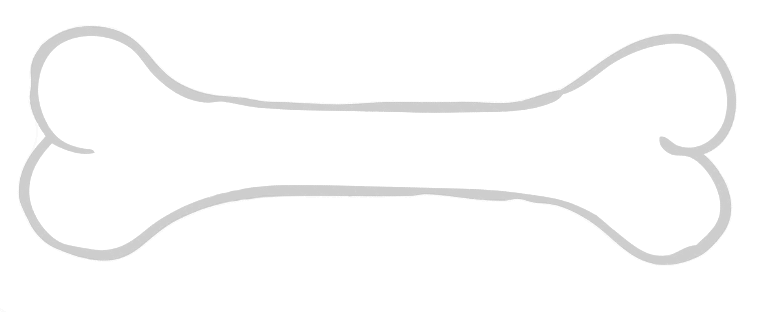 5.- El socio dueño de la mascota debe tener el equipo e insumos necesarios para la comodidad de su mascota, (Canil o Jaula, Cama, platos de comida, bolsas para excremento, alimento, correas entre otros).   6.- Jenabien, no es responsable por enfermedad, muerte, pérdida, atención médica o traslado a la veterinaria del animal de compañía o mascota. Tampoco la Jefatura será responsable de la pérdida o extravío de la mascota o animal de compañía, habida consideración que funcionarios del C.R. no son custodios ni responsables de las mascotas.   7.- No se permiten ventas, compras o transacciones de mascotas, al interior de ningún Centro Recreacional.  8.- La alimentación de las mascotas debe ser suministrada solo en los sitios correspondientes, no se permite alimentar a las mascotas en zonas comunes.   9.- Los dueños de mascotas serán los responsables de que éstos no produzcan ruidos molestos y malos olores. En cualquier caso, por queja de otros socios o por alteración al orden en el Centro Recreacional, el encargado o administrador podrá solicitar el retiro de la mascota, y su propietario o responsable tendrá la obligación de retirarla una vez sea notificado.  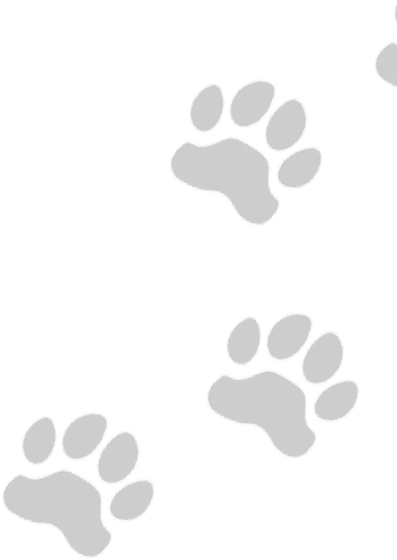 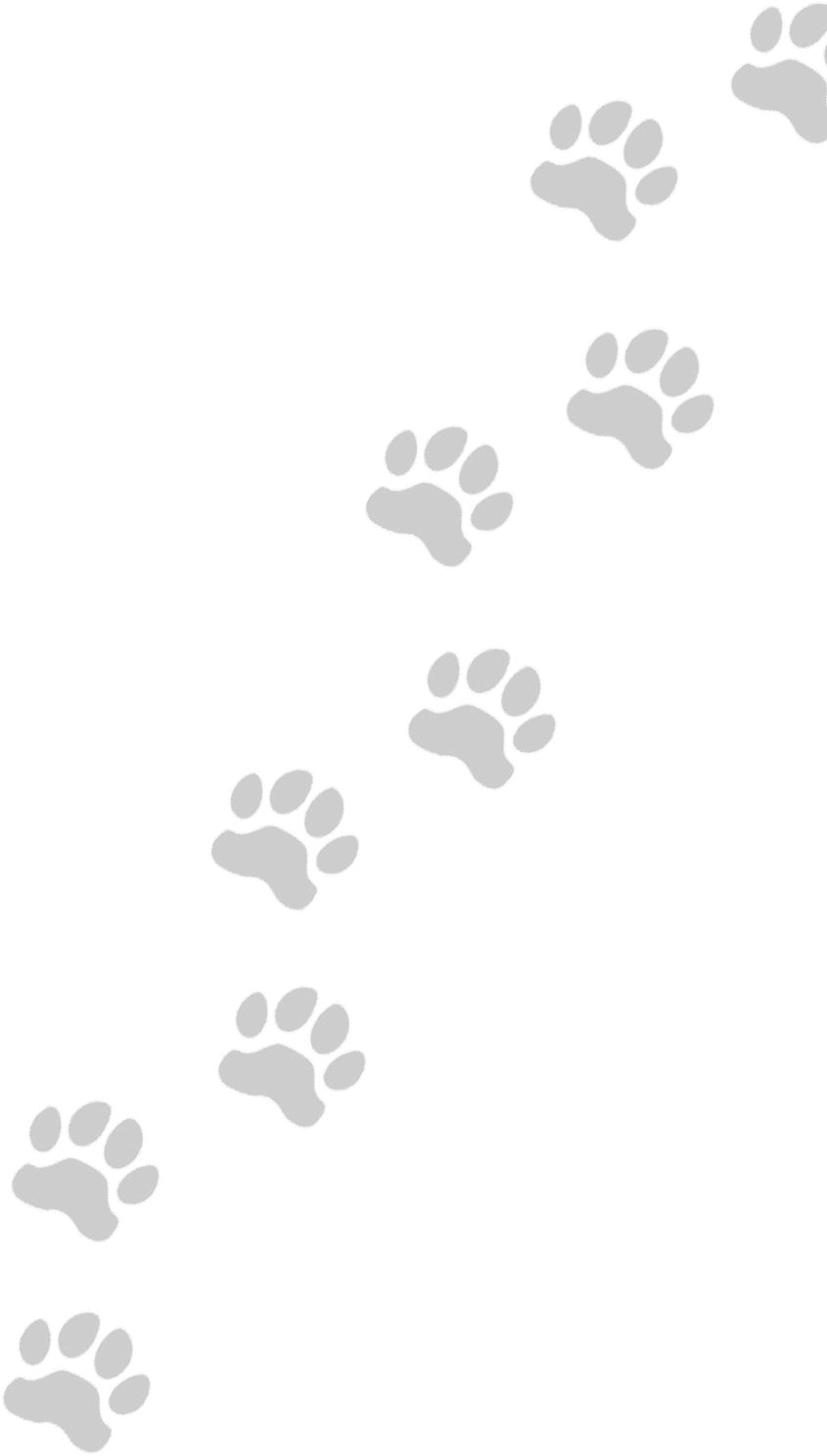 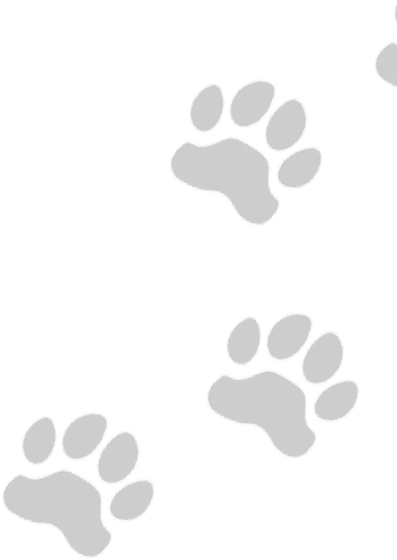 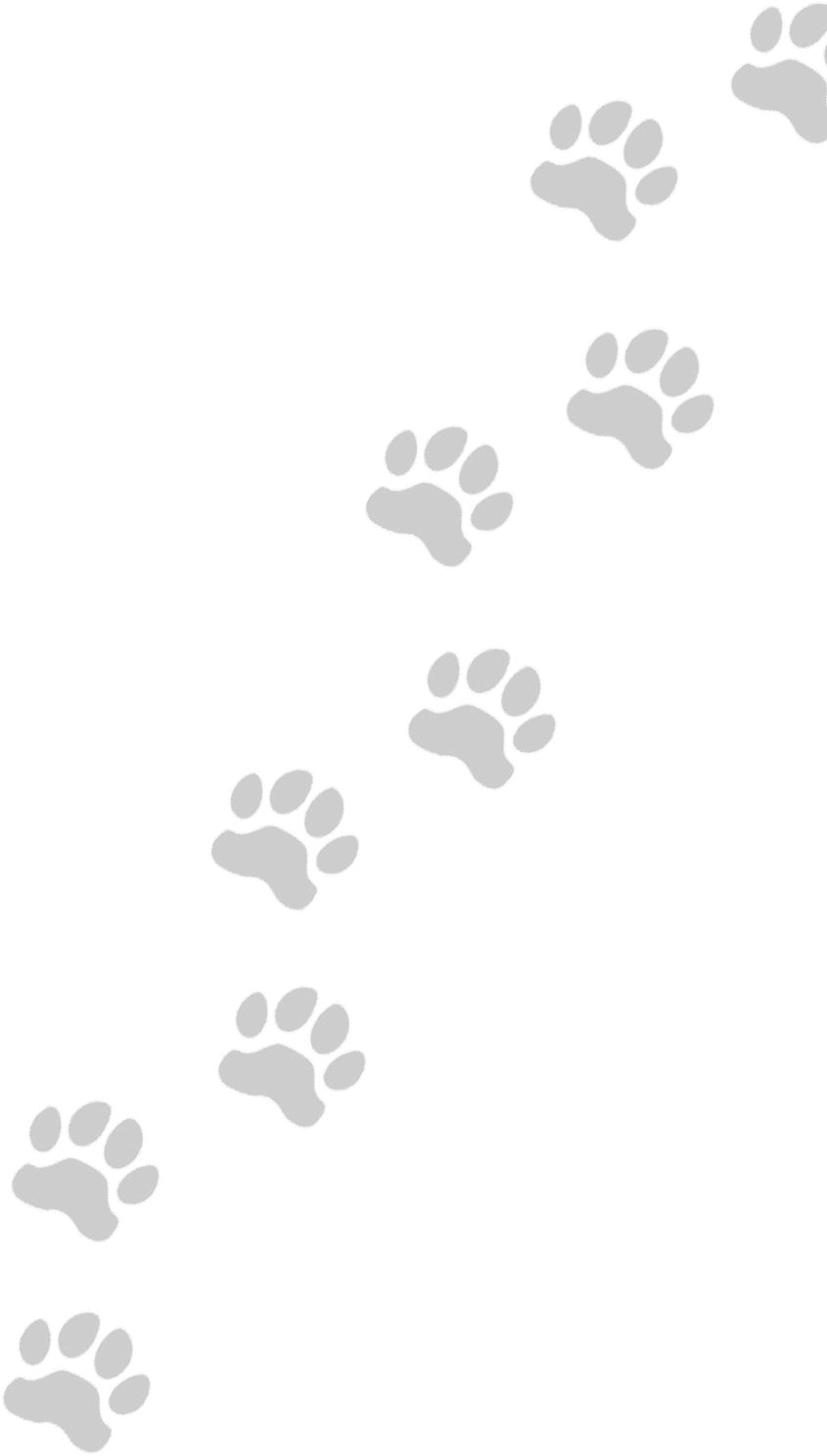 10.- Todas las mascotas SIEMPRE deben estar bajo supervisión de un adulto, los menores de edad no pueden hacerse responsables. No se puede dejar una macota sola en la cabaña ni dentro de automóviles, en caso de abandono, se cursará la denuncia respectiva ante las autoridades competentes, entregando los antecedentes del socio.  11.- La administración del Centro Recreacional se reservará el derecho de permanencia de la mascota y sus dueños, en caso de incumplimiento de alguna norma de convivencia.   12.- Las mascotas no podrán transitar en comedores, terrazas, zonas húmedas, piscinas, zona de juegos infantiles, salas de conferencias y todo aquel lugar que propicie la reunión de otras personas ajenas al grupo familiar del socio.   13.- Todas las mascotas deben de estar vacunadas según los requerimientos sanitarios, los comprobantes deben ser mostrados en el registro y estar disponibles para su inspección por parte del C.R, por lo tanto, desde su ingreso debe portar su carné de vacunas al día.  14.- Es responsabilidad del propietario que toda mascota tenga una identificación en su collar (nombre del dueño, número de teléfono y nombre del canino) o identificación con chip.  15.- La higiene de la mascota es responsabilidad del amo a cargo. Por esta razón deben recoger los excrementos dejados en las áreas asignadas, portar las bolsas para recogerlos, y depositarlos en el recipiente del punto ecológico.   16.- En ningún caso, es permitido el baño de las mascotas en las instalaciones del centro recreacional. El propietario, debe estar atento para impedir que esparza, parcial o totalmente, el contenido de las bolsas y recipientes para la basura.   17.- El propietario de la mascota, asume la total responsabilidad por los daños y perjuicios que se ocasionen a las personas, los bienes, las vías y espacios comunes y al medio natural, en general. En caso de presentarse mordeduras o agresión a una persona, será enviada al hospital inmediatamente, llevando la libreta de vacunas del animal agresor. El propietario cubrirá los gastos médicos que causen las lesiones y retirará al animal de las instalaciones del Centro Recreacional de inmediato.   18.- Como dueño o tenedor de la mascota, el socio, asume la responsabilidad de cualquier reclamo por daños o perjuicios ocasionados o relacionados con su mascota durante su estadía al Centro Recreacional, incluida reclamación de terceros, quedando liberada de toda responsabilidad la Jefatura Nacional de Bienestar y Calidad de Vida, así como el Área de Centros Recreacionales.   9.- Para materializar la reserva del Centro Recreacional, el socio, deberá enviar declaración jurada simple al correo reservas.jenabien@investigaciones.cl, con el siguiente texto:   “En …………….  a………  días del mes de ………………… del 202……. yo …………………………………., RUT N° ………………………., domiciliado en ……………………..N°………., comuna de ……………………….., teléfono +569…………………., he tomado conocimiento de todas las Normas y Condiciones establecidas en el Manual para asistir a Centros Recreacionales con Mascotas, y que, ante cualquier incumplimiento asumiré los costos de daños, deterioros o perjuicios que haya ocasionado mi mascota, así como los gastos que deriven de la misma acción. Del mismo modo, asumo la total responsabilidad legal, reglamentaria y administrativa que deriven de estos hechos, liberando de toda responsabilidad a la Jefatura Nacional de Bienestar y Calidad de Vida, así como al personal que labora en ella”.  Firma. …………………………………………… Nota: Quienes se encuentren imposibilitados de enviar la declaración jurada simple al correo antes señalado, deberán entregarla en el Centro Recreacional, previo a su ingreso.  CABAÑAS HABILITADAS POR CENTRO RECREACIONAL  “Las cabañas Pet Friendly son sólo las señaladas en el cuadro. No se podrá asistir con mascotas a otras cabañas.CENTRO RECREACIONAL CABAÑAS PET FRIENDLY CAPACIDAD PERSONAS Tongoy Cabaña N°5 y 8 6 PERSONAS Los Cascabeles Cabaña N° 1 y 5 6 PERSONAS Ruka Walung Cabaña N° 1 y 4 6 PERSONAS Villasol Cabaña N° 7, 8 y 9 6 PERSONAS San Sebastián Cabaña N° 2 y Deptos N° 12 y 13 6 PERSONAS Pelancura Cabaña N° 7, 13 y 14 6 PERSONAS Peumayén Cabaña N° 12, 13 y 14 6 PERSONAS Licanray Cabaña N° 6  y 10 6 PERSONAS Villa Los Nevados Cabaña N°1, 3 y 6 6 PERSONAS 